Популација је група јединки исте врсте која насељавају одређени простор и могу се међусобно укрштати дајући плодно потомство.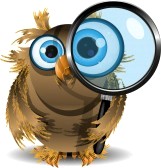 У природним условима, ретко се могу наћи јединке које читав живот проводе изоловано. Све врсте у природи се одржавају, распростиру и еволуирају као организоване групе јединки – популације. Свака популација је врло покретан, динамичан систем, у сталном кретању, како у простору тако и у времену. Особине популацијеВеличина популације – представља тренутну слику популације, тј. број јединки у популацији.Густина популације – представља број јединки (односно биомасе) по јединици површине или запремине. Просторни распоред – може бити: неравномеран, по принципу случајности, равномеран (униформан), и групни распоред.  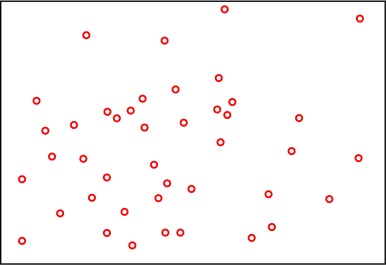 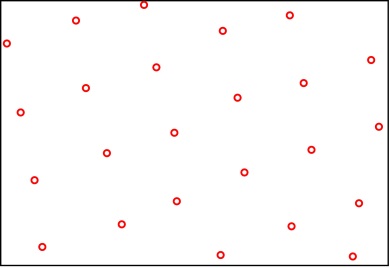 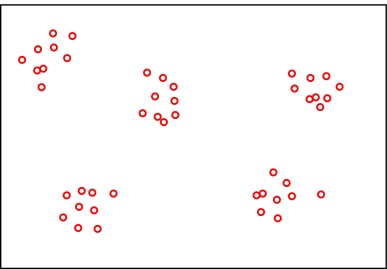 Прва два распореда се ретко срећу у природним условима. Међутим, у силосима (складиштима житарица), где владају уједначени услови, ларве инсеката (нпр. житни мољац) су често равномерно распоређене. Неравномерни, групни распоред је најчешћи облик просторног распореда у природи (бусен, рој, чопор, крдо, стадо, јато, породица). Кретање популације – миграције су ограничена периодична кретања јединки или група. Миграције могу бити дневно-ноћне или сезонске (сеобе птица или риба). Емиграције представљају периодична кретања јединки или делова популације само у једном смеру, без повратка у популацију. Имиграције су облици миграторних кретања супротне емиграцијама.Наталитет – повећање броја јединки у популацији размножавањем. Наталитет је фактор позитивног раста популације.Морталитет – смањење броја јединки у популацији. Морталитет је фактор негативног раста популације.Узрастна структура – представља бројчани однос узрастних стадијума који улазе у њен састав. Ова особина популације је уско повезана са наталитетом и морталитетом.Раст популације – манифестује се преко промена густине и бројних односа.